Publicado en Valencia el 19/05/2017 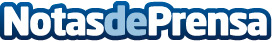 EarFold: Nueva técnica mínimamente invasiva para corregir las orejas de soplilloLlega a España EarFold, un tratamiento revolucionario para tratar las orejas en forma de soplillo u orejas prominentes. Se trata de un procedimiento mínimamente invasivo que se realiza en menos de 20 minutos con anestesia local ambulatoria. El Dr. Julio Terrén ha sido el primer cirujano plástico designado por Allergan en Valencia para la utilización del procedimiento
Datos de contacto:Dr. Julio Terrén963510395Nota de prensa publicada en: https://www.notasdeprensa.es/earfold-nueva-tecnica-minimamente-invasiva_1 Categorias: Medicina Medicina alternativa Ocio para niños http://www.notasdeprensa.es